HOMETOWN PEDIATRICSMEDICAL RECORDS RELEASE FORMPatient Last Name _________________First Name _____________MI ___Date of Birth _____________________Street Address ______________________City _________________State ______Zip Code____________________I authorize Hometown Pediatrics to provide medical records for the patient named above to: Name ________________________________________________________________________________________Street Address_____________________City__________________State______Zip Code_____________________
Reason for Transfer: ______Insurance change ______Transfer of Care ______Legal                                      _______Moving Out of Area  ______Specialty Consultation ______Personal Records I would like released: All Records From the Last Two Years (including Well Visits, Sick Visits, and Phone Messages) Immunization Records & Growth ChartSpecialist Notes From the Last Two YearsOther (Please Specify): ___________________________________________________________I understand the Hometown Pediatrics treatment record, including information pertaining to drug or alcohol abuse and psychological or psychiatric treatment, will be provided unless I specify the following should NOT be released. Specific Information NOT to be Released ___________________________________________________________Signature _____________________________________________________________________________________Release or transfer of the specified information to any person or entity not specified here is prohibited. I understand I have the right to revoke this authorization at any time. I understand if I revoke this authorization, I must do so in writing and present my written revocation to Hometown Pediatrics. I understand the revocation will not apply to information that has already been released in response to this authorization. I also understand the revocation will not apply to my insurance company when the law provides my insurer with the right to contest a claim under my policy. I understand that once this health care information is released, redisclosure of it by the recipient may no longer be protected by law. This authorization is valid for one year from the date on this form or until ______________(specify date.) I understand I have a right to receive a copy of this request. Patient/Parent/Legal Guardian Signature: _________________________________  Date:____________ RECORDS WILL BE MAILED WITHIN 30 DAYS OF RECEIPT OF COMPLETED RELEASE FORM. (60 DAYS IF RECORDS ARE OFF-SITE.) THERE MAY BE FEES ASSOCIATED WITH THIS REQUEST. 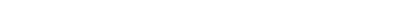 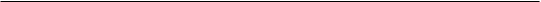 